КОНСУЛЬТАЦИЯ ДЛЯ РОДИТЕЛЕЙ«Безопасность детей – в наших руках»(Пожарная безопасность)В условиях современного общества вопросы безопасности жизнедеятельности резко обострились и приняли характерные черты проблемы выживания человека. Обеспечение безопасности и сохранение здоровья одна из важнейших задач во все времена. Особую тревогу мы испытываем за самых беззащитных граждан – маленьких детей. Ребенок часто является источником опасности. Своими действиями или бездействиями он может создать опасную ситуацию и угрозу для жизни. Важно не только оберегать ребенка от опасности, но и готовить его встрече с возможными трудностями, формировать представление о наиболее опасных ситуациях, о необходимости соблюдения мер предосторожности, прививать ему навыки безопасного поведения в быту совместно с родителями, которые выступают для ребенка примером для подражания.На сегодняшний день самой распространенной чрезвычайной ситуацией в быту является пожар. Высокий уровень детской смертности и травматизма во время пожаров в России обусловлен тем, что не организуется, на соответствующем уровне, профилактика пожаров. Поэтому решение этой проблемы является актуальной и значимой. Детей необходимо обучать, как действовать в экстремальных ситуациях. Этот процесс должен осуществляться дошкольным (школьным) учреждением совместно с родителями. Только во взаимодействии друг с другом можно сохранить жизнь и здоровье детей. Задача взрослых состоит в том, чтобы оберегать и защищать ребенка, знакомить с правилами пожарной безопасности.Основные источники опасности для ребенка, с которыми он может столкнуться:опасные предметы;опасные ситуации дома;незнакомые люди.Необходимо сформировать у дошкольника представления об опасных для жизни и здоровья предметах, которые встречаются в быту, научить его соблюдать определённые правила, разбирая различные ситуации, объясняя причины категорических запретов.В беседе с ребёнком на эту тему выделите две группы предметов быта:Предметы,	которыми	ребёнку	категорически	запрещается пользоваться (спички, зажигалки, кухонная плита, электроприборы и др.);Предметы, которыми ребёнка следует научить пользоваться (нож, иголка, ножницы).Правила безопасного поведения в доме: Порядок в доме поддерживают не только для красоты, но и для безопасности, поэтому игрушки и предметы надо класть на место.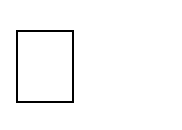 Нельзя пользоваться острыми предметами без взрослых.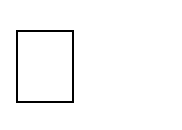 Утюг, пылесос, телевизор, лампы и другие электроприборы нельзя включать без разрешения взрослых, трогать руками провода, вставлять мелкие предметы в розетку. Нельзя играть со спичками и зажигалками.Беспокоясь о безопасности своего ребёнка, взрослые должны рассказывать ему о ситуациях, которые могут быть опасными (открытое окно, балкон, включённая газовая или электрическая плита).Правила безопасного поведения дома: Если в твою квартиру позвонил человек, якобы неправильно набравший номер, не называй незнакомцу своё имя и фамилию, просто скажи: «Вы ошиблись номером» — и повесь трубку. Если в твою квартиру позвонил незнакомый человек, не отвечай на его вопросы, не говори, что ты находишься дома один, не рассказывай о своей семье. Лучше попроси перезвонить позже или спроси, не нужно что-нибудь передать. Если ваш почтовый ящик находится в подъезде на первом этаже и тебе поручили забирать поступившую корреспонденцию, то лучше это делать днём или вместе со знакомыми взрослыми.Отдельным пунктом идут правила пожарной безопасности.В современном мире никто не застрахован ни от социальных, ни от стихийных бедствий. Но предотвращение пожаров, нередко возникающих из- за шалостей детей, — часто в наших руках. Разрешение этой проблемы требует скоординированных действий педагогов и родителей.Чаще рассказывайте детям о правилах пожарной безопасности, а так же о том, как вести себя в случае возгорания или задымленности:Правила пользования электроприборами:Уходя из дома – выключай все электрические приборы. Никогда не тяни за провод, вынимая штепсель из розетки. Нельзя без разрешения включать электроприборы.Не допускай, чтобы на электрические приборы попадалавода.Нельзя оставлять без присмотра электроприборы.Правила пожарной безопасности: Не играй со спичками и зажигалками – это может стать причиной пожара.Нельзя без взрослых зажигать фейерверки и петарды.Нельзя без взрослых пользоваться легковоспламеняющимися веществами.Нельзя	допускать	прикосновения	бумаги	или	ткани	к электрическим лампам и ночникам. Нельзя прятаться от огня в шкафу, под кроватью и в других укромных местах. В	случае	крупного	возгорания	немедленно	покинь помещение.ткань.Если не можешь выйти из квартиры – выходи на балкон.В задымлённом помещении нужно дышать через мокруюНельзя выходить на задымлённую лестницу. Загоревшую одежду сорви или залей водой.В случае пожара вызови пожарных по телефону 01 или 112.Бывают ситуации, когда нам, в силу обстоятельств, приходится оставить ребёнка дома одного. Именно о том, какие опасности подстерегают маленького человечка в квартире или дома, мне и хочется напомнить.С какого возраста можно оставлять ребенка одного? Это зависит от многих обстоятельств: возраст вашего ребенка, его самостоятельность, и насколько вы ему доверяете. Необходимо постепенно приучать ребенка оставаться одного.Основными правилами, если ребенок остается один дома, должны быть:На видном месте напишите телефоны, по которым он может быстро связаться (ваша работа, мобильный, милиция, скорая помощь, пожарная охрана, соседи).Постоянно повторяйте правила поведения, устраивайте маленькие экзамены, разбирайте ошибки. Сами неукоснительно выполняйте правила по безопасности. Будьте примером. Выучите с ребенком, как его зовут, и как зовут его родителей, а также домашний адрес и телефон.Исключите в квартире малейшую возможность возгорания, потопа, и прочих техногенных «катастроф». Проверьте, не оставили ли вы включенной воду или газ, выключили ли электронагревательные приборы.Уберите все предметы, которыми он может пораниться.Закройте окна и тщательно заприте входную дверь.Уходя в вечернее время, не забудьте включить свет в комнатах, это отпугнет злоумышленников, и вашему ребенку не будет страшно одному.При расположении квартиры на первом этаже, зашторьте окна, а если кто-то стучится в окно, ваш ребенок, не подходя к нему, должен громко кричать: «Папа! Иди сюда».Как предотвратить несчастный случай?Используйте в быту защитные приспособления. Их сейчас продается великое множество. Некоторые можно с успехом сделать и самим.Полноценность воспитательного процесса заключается не только в постоянном назидании своему ребенку, что можно делать, а чего нельзя, а в том, чтобы ваш ребенок всегда был под присмотром, ухожен, одет, накормлен и вместе с вами познавал мир через окружающие его предметы, а не самостоятельно, через травматизм и опасность жизнедеятельности.Памятка для родителей по пожарной безопасностиНе оставляйте детей без присмотраДействия в случае возникновения пожара.Помните, что самое страшное при пожаре - растерянность и паника. Уходят драгоценные минуты, когда огонь и дым оставляют всё меньше шансов выбраться в безопасное место. Вот почему каждый должен знать, что необходимо делать при возникновении пожара.При возникновении пожара немедленно сообщите об этом в пожарную охрану по телефону.101 или 112 с любого оператора мобильной связи.При сообщении в пожарную охрану о пожаре необходимо указать:кратко и чётко обрисовать событие;что горит (квартира, чердак, подвал, индивидуальный дом или иное) и по возможности приблизительную площадь пожара;назвать адрес (населённый пункт, название улицы, номер дома, квартиры);назвать свою фамилию, номер телефона;есть ли угроза жизни людей, животных, а также соседним зданиям и строениям;если у Вас нет доступа к телефону и нет возможности покинуть помещение, откройте окно и криками привлеките внимание прохожих.Постарайтесь принять меры по спасению людей, животных, материальных ценностей. Постарайтесь оповестить о пожаре жителей населенного пункта.Делать это надо быстро и спокойно. В первую очередь спасают детей, помня при этом, что они чаще всего, испугавшись, стараются спрятаться под кровать, под стол, в шкаф. Из задымленного помещения надо выходить, пригнувшись, стремясь держать голову ближе к полу, т.к. дым легче воздуха, он поднимается вверх, и внизу его гораздо меньше. Передвигаясь в сильно задымленном помещении нужно придерживаться стен. Ориентироваться можно по расположению окон, дверей.Помните:дым при пожаре значительно опаснее пламени и большинство людей погибает не от огня, а от удушья;при эвакуации через зону задымления необходимо дышать через мокрый носовой платок или мокрую ткань.После спасения людей можно приступить к тушению пожара имеющимися средствами пожаротушения (огнетушители), в том числе подручными (одеяло, вода, песок, и т. д.) и эвакуации имущества.Категорически запрещается - бороться с пламенем самостоятельно, не вызвав предварительно пожарных, если вы не справились с загоранием на ранней стадии его развития.В случае невозможности потушить пожар собственными силами, принять меры по ограничению распространения пожара на соседниепомещения, здания и сооружения, горючие вещества. С этой целью двери горящих помещений закрывают для предотвращения доступа кислорода в зону горения. По прибытии пожарной техники необходимо встретить ее и указать место пожара.Помните! Соблюдение мер пожарной безопасности – это залог вашего благополучия, сохранности вашей жизни и жизни ваших близких!Пожар легче предупредить, чем потушить!!!!!